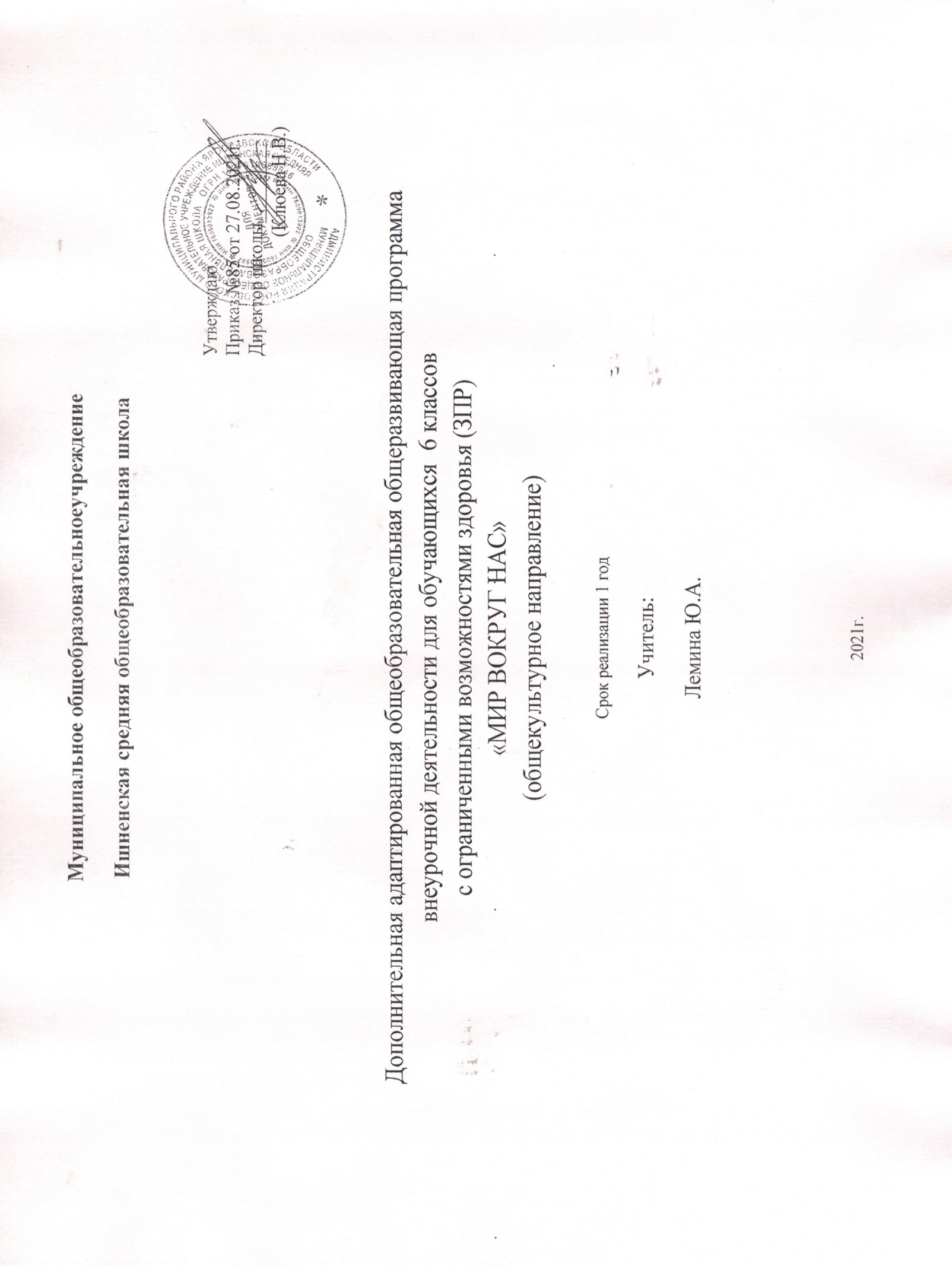 Пояснительная запискаДанная рабочая программа разработана в соответствии со следующими нормативными документами:Закон «Об образовании в Российской Федерации» от 29.12.2012 г. № 273-ФЗ (ред. от 02.07.2021).Федеральный государственный образовательный стандарт основного общего образования (утв. приказом Министерства образования и науки РФ от 17 декабря 2010 г. N 1897) с изменениями и дополнениями от: 29 декабря 2014 г., 31 декабря 2015 г., 11 декабря 2020 г. Федеральный государственный образовательный стандарт среднего общего образования (утв. приказом Министерства образования и науки РФ от 17 мая 2012 г. N 413) с изменениями и дополнениями от: 29 декабря 2014 г., 31 декабря 2015 г., 29 июня 2017 г., 24 сентября, 11 декабря 2020 г.Сборник рабочих программ по внеурочной деятельности начального, основного и среднего общего образования: учебное пособие для общеобразовательных организаций, авторы Алексашина И.Ю. и др., -М.: Просвещение, 2020гАОП ООО МОУ Ишненская СОШ (утв. приказом директора № 15а д/о от 15.01.21 г);Учебный план МОУ Ишненская СОШ (утв. приказом директора №247от 30.08.21 г);Календарный учебный график МОУ Ишненская СОШ (утв. приказом директора № 247 о/д от 30.08.2021г.);Положение о рабочей программе по ФГО ООО (утв. приказом директора № 243 от 27.08.2021 г. Программа «Мир вокруг нас» эколого-биологической и общекультурной направленности с практической ориентацией разработана для учащихся 6 класса с ограниченными возможностями здоровья(ЗПР И УО). Программа внеурочной деятельности реализует индивидуальный подход в процессе внеурочной деятельности, позволяя учащимся раскрыть свои творческие способности и интересы, с учетом особенностей психического и физического развития и состояния здоровья учащегося с ОВЗ.Актуальность программы: Слово «Экология» дословно переводится как «наука о доме», то есть о том, что окружает человека в биосфере. Изучение окружающего мира и его составляющих – растений и животных – помогает ребёнку по–новому взглянуть на природу. Знание закономерностей её развития поможет бережнее относиться к окружающему миру.Ребёнок душой чувствует природу, тянется к взаимодействию с ней, всё воспринимает с любовью. Испытывает восторг, наблюдая за тем или иным явлением или животным. Непосредственно в соприкосновении с природой у ребёнка развиваются наблюдательность и любознательность, формируется эстетическое восприятие окружающего мира.Посещая внеурочные занятия, учащиеся адаптируются в среде сверстников, благодаря индивидуальной работе руководителя, глубже изучается программный материал. На занятиях раскрываются у учащихся с ОВЗ такие способности, как организаторские, творческие, музыкальные, что играет немаловажную роль в духовном развитии. Внеурочные занятия должны направлять свою деятельность на каждого ученика, чтобы он мог ощутить свою уникальность и востребованность.Содержание программы реализуется через создание на занятиях проблемных ситуаций, ситуации оценки и прогнозирования последствий поведения человека, ситуации свободного выбора поступка по отношению к природе.Практическая направленность курса осуществляется через исследовательские задания, игровые задания, практикумы и опытническую работу. Данная программа способствует формированию ценностных ориентиров учащихся, развитию ценностно-смысловой сферы личности на основе общечеловеческих принципов нравственности и гуманизма, развитию широких познавательных интересов и творчества.       Согласно учебному плану на проведение занятий «Мир вокруг нас» в 6-м классе выделяется 1час в неделю - всего 34 ч. Возраст детей 12 лет. Продолжительность одного занятия - 40 минут.Цели программы:  - формирование осознанного отношения к объектам природы, находящимся рядом (формирование экологической культуры);- формирование убеждения в необходимости и возможности решения экологических проблем, уверенности в правоте своих взглядов, стремления к личному участию в практических делах по защите окружающего мира.Задачи программы:-  расширять представления об окружающем мире;-  формировать опыт участия в природоохранной деятельности; - формировать ответственность за свои поступки;- развивать интерес к природе, природным явлениям и формам жизни, понимание активной роли человека в природе;- воспитывать бережное отношение к окружающей среде, необходимость рационально относиться к явлениям живой и неживой природы;Содержание программы предполагает   следующие виды деятельности: познавательная, игровая, трудовая, художественная, краеведческая, ценностно-ориентировочная, через беседы, экологические игры, природоохранные акции, тематические линейки, экскурсии, заочные путешествия и другие.Результаты   освоения внеурочной деятельности «Мир вокруг нас»Содержание программы внеурочной деятельности, формы и методы работы позволят достичь следующих результатов: Личностные результаты:развитие   интереса к познанию мира природы;осознание потребности к осуществлению экологически сообразных поступков;осознание места и роли человека в биосфере;расширение сферы социально-нравственных представлений;установка на безопасный здоровый образ жизни, умение ориентироваться в мире профессий и мотивация к творческому труду.самостоятельность и личная ответственность за свои поступки, установка на здоровый образ жизни;экологическая культура: ценностное отношение к природному миру, готовность следовать нормам природоохранного, нерасточительного, здоровьесберегающего поведения; эстетические потребности, ценности и чувства; Метапредметные результаты:умение осуществлять информационный поиск для выполнения учебных задач;  освоение норм и правил   социокультурного взаимодействиями со взрослыми и сверстниками в сообществах разного типа (класс, школа, семья и др.);способность работать с моделями изучаемых объектов и явлений окружающего мира.Регулятивные универсальные учебные действияадекватно воспринимать предложения учителей, товарищей, родителей и других людей по исправлению допущенных ошибок.концентрация воли для преодоления интеллектуальных затруднений и физических препятствий;стабилизация эмоционального состояния для решения различных задач.Коммуникативные универсальные учебные действияставить вопросы; обращаться за помощью; формулировать свои затруднения;предлагать помощь и сотрудничество;определять цели, функции участников, способы взаимодействия;договариваться о распределении функций и ролей в совместной деятельностиформулировать собственное мнение и позицию;координировать и принимать различные позиции во взаимодействии.Познавательные универсальные учебные действияпытаться формулировать проблемы;знавать, называть и определять объекты и явления окружающей действительности в соответствии с содержанием учебных предметов.запись, фиксация информации об окружающем мире, в том числе с помощью ИКТ, заполнение предложенных схем с опорой на прочитанный текст.Предметные    результаты:овладение основами экологической грамотности, элементарными правилами нравственного поведения в мире природы и людей, нормами здоровьесберегающегоповедения в природной и социальной среде;усвоение первоначальных   сведений о сущности и особенностях объектов, процессов и явлений, характерных для природной и социальнойдействительности;умение наблюдать, исследовать явления окружающего мира, выделять, описывать факты и события культуры, истории, общества;Содержание программы6 класс (35 ч)    1. Мой край (7 ч) Экскурсия в лес «Осень в нашем поселке». Растительный и животный мир родного края. Многообразие растений и животных области. Основные экогруппы растений. Особенности жизни животных области. Знакомство с исчезающими растениями и животными родного края. Причины исчезновения их и необходимость защиты каждым человеком. Красная книга области.Вода – источник жизни (10 ч)Вода в моём доме и в природе. Круговорот воды в природе. Источники загрязнения воды. Откуда поступает вода в дом, на какие нужды расходуется. Куда удаляется? Вода, которую мы пьём. Вода сырая, кипячёная, загрязнённая. Сколько стоит вода? Почему её надо экономить? Как можно экономить воду? Как вода влияет на жизнь растений? Как вода влияет на жизнь животного мира? Как животные заботятся о чистоте? Зачем человеку нужна вода? Как поступает вода в организм человека?  Как расходуется, как выделяется из организма? Водные процедуры, закаливание водой. Почему нужно чистить зубы и мыть руки?    3. Солнце и свет в нашей жизни (7 ч)Солнце, Луна, звёзды – источники света. Влияние тепла и света на комнатные растения. Наблюдение по выявлению светолюбивых и теплолюбивых комнатных растений. Как животные относятся к свету и теплу. Роль света в жизни человека. Освещённость рабочего места. Глаз – орган зрения. Гигиена зрения. Зарядка для глаз. Влияние ТЭЦ, АЭС, газопроводов на экологическое состояние планеты. Экономия света и тепла. Телевизор, его влияние на окружающих, режим работы, правила просмотра. Источники света и тепла в русской избе.   4. Воздух и здоровье (4 ч)Свойства воздуха. Зачем нужен воздух? Чистый и загрязнённый воздух. Источники загрязнения воздуха. Что нужно сделать, чтобы воздух был чистым? Болезни органов дыхания. Что делать, чтобы не болеть? Вред табачного дыма. Знакомство с комплексом дыхательной гимнастики. Проветривание.   5. Весенние работы (6 ч)Подготовка почвы к посеву. Посадка растений. Уход и наблюдение за всходами. Тематическое планированиеКалендарно – тематическое планированиеСписок литературы:Биология. 5-11 классы: внеклассные мероприятия. – Вып. 2/авт-сост. Е.А.Якушина и др. – Волгоград: Учитель. 2009.Биология. Дополнительные материалы к урокам и внеклассным мероприятиям по биологии и экологии в 10-11 классах / авт.-сост. М.М.Бондарук, Н.В. Ковылина. – Волгоград: Учитель, 2007.Литвинова Л.С., Жиренко О.Е. Нравственно-экологическое воспитание школьников: Основные аспекты, сценарии мероприятий. 5-11 классы. – М.:  5 за знания, 2007.Международные экологические акции в школе. 7-9 классы (Конференции, праздники, ролевые игры, театрализованные представления). / Авт.-сост. Г.А.Фадеева.- Волгоград: Учитель, 2006.Опыт экологической работы со школьниками: занятия, экологические игры, викторины, экскурсии / авт.-сост. В.А.Суворова. – Волгоград: Учитель, 2009.Предметные недели в школе: биология, экология, здоровый образ жизни / Сост. В.В.Балабанова, Т.А.Максимцева. – Волгоград: Учитель, 2003.Сорокина Л.В. Тематические игры и праздники по биологии. Методическое пособие. – М.: ТЦ Сфера, 2005Человек и природа: дискуссии, ролевые игры, библиотечные уроки. 5-11 классы / авт.-сост. Т.Н.Андреева. – Волгоград: Учитель, 2009.                                                                                                Цифровые ресурсы:https://ecoportal.info/krasnaya-kniga-yaroslavskoj-oblasti/https://my.mail.ru/list/wacula/video/718/1758.htmlhttps://мсч.50.мвд.рф/upload/site881/metod_rekomendacii/tabakokurenie.pdfhttps://yandex.ru/video/preview/?text=Солнце%2C%20Луна%2C%20звёзды%20–%20источники%20света&path=wizard&parent-reqid=1632772399263858-5961685139226004158-sas2-0903-sas-l7-balancer-8080-BAL-652&wiz_type=vital&filmId=15412906451431299734https://yandex.ru/video/preview/?text=Круговорот%20воды%20в%20природе&path=wizard&parent-reqid=1632772535350324-13533566762212653755-sas2-0903-sas-l7-balancer-8080-BAL-9143&wiz_type=vital&filmId=11998056343497604697№Название разделаКоличество часов1Мой край72Вода – источник жизни103Солнце и свет в нашей жизни74Воздух и здоровье45Весенние работы6№Тема занятийТема занятийКол-вочасовДатапроведения Мой крайМой крайМой крайМой крайМой край1Вводное занятие«Осенние явления в жизни природы»Вводное занятие«Осенние явления в жизни природы»12Экскурсия в лес «Осень в нашем поселке»Экскурсия в лес «Осень в нашем поселке»13Растительный и животный мир областиРастительный и животный мир области14Основные экологические группы животныхОсновные экологические группы животных15Основные экологические группы растенийОсновные экологические группы растений16«Исчезающие растения родного края»«Исчезающие растения родного края»17«Исчезающие животные родного края»«Исчезающие животные родного края»1Вода – источник жизниВода – источник жизниВода – источник жизниВода – источник жизниВода – источник жизни8Операция «Живи, родник, живи»Операция «Живи, родник, живи»19Круговорот воды в природеКруговорот воды в природе110Источники загрязнения водыИсточники загрязнения воды111Просмотр фильма «Вода – жизнь»Просмотр фильма «Вода – жизнь»112Вода в жизни животныхВода в жизни животных113Вода в жизни растенийВода в жизни растений114«Вода в моем доме» «Вода в моем доме» 115Вода и здоровье человекаВода и здоровье человека116-17Защита проектов «Вода – источник жизни на Земле»Защита проектов «Вода – источник жизни на Земле»2Солнце и свет в нашей жизниСолнце и свет в нашей жизниСолнце и свет в нашей жизниСолнце и свет в нашей жизниСолнце и свет в нашей жизни1818Солнце, Луна, звёзды – источники света11919Отношение к свету и теплу различных животных12020Практическое занятие «Фенологические наблюдения за животными»12121Роль света в жизни растений12222Роль света в жизни человека12323Гигиена зрения.12424Сколько стоят свет и тепло1Воздух и здоровьеВоздух и здоровьеВоздух и здоровьеВоздух и здоровьеВоздух и здоровье2525Воздух и здоровье человека12626Источники загрязнения воздуха12727Вред табачного дыма12828Автотранспорт и воздух в нашем поселке1Весенние работыВесенние работыВесенние работыВесенние работыВесенние работы29-3029-30Практическое занятие по подготовке почвы к посеву231-3231-32Практическое занятие по посадке растений и уход за ними23333Экологический десант по уборке школьной территории13434Итоговое занятие1Итого: 34 часаИтого: 34 часаИтого: 34 часа